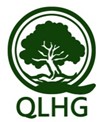 Quorn Local History GroupMembership ApplicationAnnual Subscription (1st January to 31st December):  £10.  The Group meets monthly (on Thursdays, 7-9pm, usually in the Church Rooms) with events set out in a programme.  There is a charge for meetings (includes tea/coffee/biscuits):  £2 for members, £4 for non-members, £1 for juniors under 18.  Members will be kept in touch by e-mail.I wish to join Quorn Local History Group:Name:    	Address:  			Post Code:			E-mail :			Telephone:			I will BACs/post/bring to next meeting* Annual Subscription  £ £10 if joining 1st January to 30th June, £5 if joining 1st July to 31st December.*Delete as required*Cheques payable to ‘Quorn Local History Group’, cash at meeting or BACs as below.Signature: (or type if emailing)  		Date: 			 Please either:Email your completed form to annbrownster@gmail.com and either: Pay your subscription at the next meeting orPay by BACs to Quorn Local History Group, sort code 40-30-24, account no 84007689, stating your name in the reference.Post your completed form and cheque to Ann Brown, Membership Secretary, QLHG, 82A Leicester Road, Quorn, LE12 8BB.Your personal information will only be used by the Quorn Local History Group.It will not be supplied to anyone else.